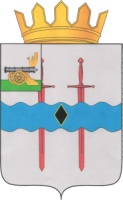 АДМИНИСТРАЦИЯ МУНИЦИПАЛЬНОГО ОБРАЗОВАНИЯ«КАРДЫМОВСКИЙ  РАЙОН» СМОЛЕНСКОЙ ОБЛАСТИ П О С Т А Н О В Л Е Н И Еот     10.06.2022       №    00397Администрация муниципального образования «Кардымовский район» Смоленской областипостановляет:Внести в муниципальную программу «Повышение эффективности управления муниципальным имуществом муниципального образования «Кардымовский район» Смоленской области», утвержденную постановлением Администрации  муниципального образования «Кардымовский район» Смоленской области» от 25.02.2022 № 00115 (в ред. от 24.03.2022  №  00172), следующие изменения:1. В Паспорте муниципальной программы:1) в разделе «Общие положения» позицию «Объемы финансового обеспечения муниципальной программы» изложить в следующей редакции:2) раздел «Финансовое обеспечение муниципальной программы» изложить в следующей редакции:2. В разделе 5 «Сведения о финансировании структурных элементов муниципальной программы»:1) в комплексе процессных мероприятий «Формирование, содержание и учет  объектов муниципальной собственности»:- позицию 3.5 изложить в следующей редакции:- позицию «Итого по комплексу процессных мероприятий» изложить в следующей редакции:2) «Всего по муниципальной программе» изложить в следующей редакции:Глава  муниципального образования«Кардымовский район» Смоленской области                                    П.П. Никитенков                                                               Визы:Заместитель Главы муниципального Образования «Кардымовский район» Смоленской области  Тарасов Дмитрий Владимирович                              ____________             ___________                                                                                    (подпись)                        (дата)      Начальник отдела экономики, инвестиций, имущественных отношений Администрации муниципального  образования «Кардымовский район»Смоленской области Языкова Анжела Викторовна                                    ____________              ____________                                                                                    (подпись)                        (дата)      Начальник финансового управления Администрации «Кардымовский район»  Смоленской области  Толмачева Татьяна Петровна                                     ____________             ___________                                                                                       (подпись)                    (дата)      Начальник отдела правовой работы и делопроизводства Администрации муниципального  образования «Кардымовский район»Смоленской областиМартынов Владимир Вячеславович                              ____________          ____________                                                                                        (подпись)                    (дата)Управляющий делами Администрации муниципального образования «Кардымовский район» Смоленской области Агафонова Татьяна Михайловна                                     ______________            _________                                                                                           (подпись)                   (дата)      О внесении изменений  в муниципальную программу «Повышение эффективности управления муниципальным имуществом муниципального образования «Кардымовский район» Смоленской области» Объемы финансового обеспечения муниципальной программыОбщий объем финансирования Программы составит 20324,2 тыс.рублей, в т.ч. :- за счет средств муниципального образования «Кардымовский район» Смоленской области (далее также   - районный бюджет) – 20324,2 тыс. рублей.По годам объем финансирования будет следующим:2022 год – 6574,2 тыс. руб. ,  из них:- средства районного бюджета 6574,2 тыс. руб.2023 год – 2750,0 тыс. руб. ,  из них:-  средства районного бюджета 2750,0 тыс. руб..2024 год – 2750,0 тыс. руб., из них:      - средства районного бюджета 2750,0  тыс. руб.2025 год – 2750,0 тыс. руб., из них:      - средства районного бюджета 2750,0 тыс. руб.2026 год – 2750,0 тыс. руб., из них:      - средства районного бюджета 2750,0  тыс. руб.2027 год – 2750,0 тыс. руб., из них:      - средства районного бюджета 2750,0 тыс. руб.Источник финансового обеспеченияОбъем финансового обеспечения по годам реализации (тыс.руб.)Объем финансового обеспечения по годам реализации (тыс.руб.)Объем финансового обеспечения по годам реализации (тыс.руб.)Объем финансового обеспечения по годам реализации (тыс.руб.)Объем финансового обеспечения по годам реализации (тыс.руб.)Объем финансового обеспечения по годам реализации (тыс.руб.)Объем финансового обеспечения по годам реализации (тыс.руб.)Источник финансового обеспечениявсего2022год2023год2024  год2025 год2026 год2027 год12345678В целом по муниципальной программе, в том числе:20 324,26574,22 750,02 750,02 750,02 750,02 750,0районный бюджет20 324,26574,22 750,02 750,02 750,02 750,02 750,03.5.Покупка объектов недвижимости, ее обслуживание, текущий и капитальный ремонтАдминистрацияФинансовое управление АдминистрацииРайонный бюджетРайонный бюджет2894,2150,030,0150,030,0150,030,0150,030,0150,030,0150,0Итого по комплексу процессных мероприятийРайонный бюджет6274,22 450,02 450,02 450,02 450,02 450,0Всего по муниципальной программеРайонный бюджет6574,22 750,02 750,02 750,02 750,02 750,0Отп. 1 экз – в делоИсп. Начальник отдела экономики, инвестиций, имущественных отношений Администрации муниципального образования «Кардымовский район» Смоленской области Языкова Анжела ВикторовнаТел. 84816742395 ___________________Разослать:     ОЭ - 1    